AANVRAAG vuurwerk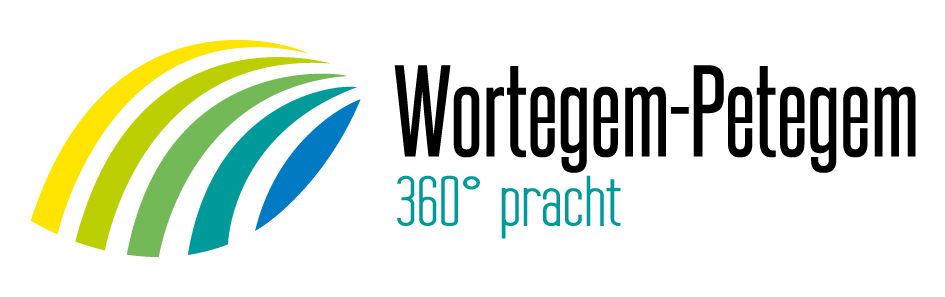 Aanvrager (naam, voornaam): 
Adres: 
Telefoon:
E-mailadres:
Datum en uur wanneer het vuurwerk afgeschoten wordt:
Locatie waar het vuurwerk afgeschoten wordt:
Soort vuurwerk (zie verpakking voor de klasse):
Hoeveelheid vuurwerk:
Naam en adres van de zaak waar het vuurwerk aangekocht werd:
Datum:  
Handtekening:Terug te sturen naar Gemeentebestuur Wortegem-Petegem tav Milieudienst, minstens 2 weken voor datum van het afschieten van het vuurwerk.
